2016 NAEP Conference - Keynote Speaker
Cameron Davis
U.S. EPA Region 5 Senior AdvisorGreat Lakes InitiativeMr. Davis is Senior Advisor to the U.S. Environmental Protection Agency Region 5 Administrator. In that capacity he provides counsel to the EPA Regional Administrator on the Great Lakes Restoration Initiative. His job includes coordinating Great Lakes policy and funding initiatives valued at more than $1 billion since FY2010 with more than a dozen federal agencies and with state, municipal, tribal, business and civic stakeholders. He also served as a lead negotiator on the U.S. negotiating team for the 2012 U.S.-Canada Great Lakes Water Quality Agreement.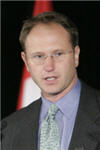 For more than two decades, Mr. Davis has worked to develop and implement water quality and quantity policy. Starting as a volunteer, he served as a litigating attorney and law teacher at the University-of-Michigan Law School before serving for 11 years as President and CEO of the Alliance for the Great Lakes. Under his leadership, the organization won the American Bar Association’s Distinguished Award in Environmental Law & Policy, the first time for a public interest organization in the honor’s history. He earned his law degree, including certification in environmental and energy law, from the Chicago-Kent College of Law and received a B.A. from Boston University in International Relations. He is the author of Confluence (BookSurge 2009). Mr. Davis lives across the street from Lake Michigan with his wife, Katelyn, and two children.